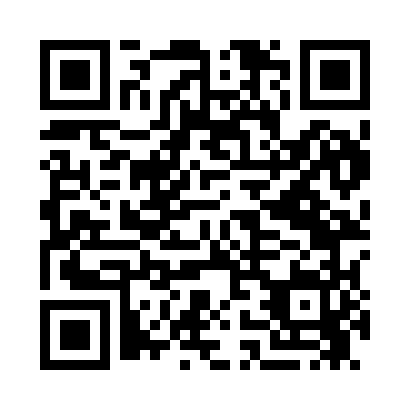 Prayer times for Lamine, Missouri, USAMon 1 Jul 2024 - Wed 31 Jul 2024High Latitude Method: Angle Based RulePrayer Calculation Method: Islamic Society of North AmericaAsar Calculation Method: ShafiPrayer times provided by https://www.salahtimes.comDateDayFajrSunriseDhuhrAsrMaghribIsha1Mon4:165:501:165:128:4110:152Tue4:175:511:165:128:4110:153Wed4:175:511:165:128:4110:144Thu4:185:521:165:128:4010:145Fri4:195:521:165:128:4010:136Sat4:205:531:165:128:4010:137Sun4:205:531:175:128:4010:128Mon4:215:541:175:128:3910:129Tue4:225:551:175:128:3910:1110Wed4:235:551:175:138:3810:1011Thu4:245:561:175:138:3810:1012Fri4:255:571:175:138:3810:0913Sat4:265:571:175:138:3710:0814Sun4:275:581:175:138:3710:0715Mon4:285:591:185:138:3610:0716Tue4:296:001:185:138:3510:0617Wed4:306:001:185:128:3510:0518Thu4:316:011:185:128:3410:0419Fri4:326:021:185:128:3310:0320Sat4:336:031:185:128:3310:0221Sun4:356:041:185:128:3210:0122Mon4:366:041:185:128:3110:0023Tue4:376:051:185:128:309:5924Wed4:386:061:185:128:309:5725Thu4:396:071:185:118:299:5626Fri4:406:081:185:118:289:5527Sat4:426:091:185:118:279:5428Sun4:436:091:185:118:269:5329Mon4:446:101:185:118:259:5130Tue4:456:111:185:108:249:5031Wed4:466:121:185:108:239:49